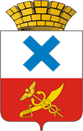 Глава Городского округа «город Ирбит»Свердловской областиПОСТАНОВЛЕНИЕот  28 февраля 2022 года  № 24-ПГг. Ирбит
О назначении рейтингового голосования по проектам благоустройства общественных территорий Городского округа «город Ирбит» Свердловской области
         В соответствии постановлением Правительства Свердловской области от 29.01.2019 № 51-ПП «Об организации проведения в муниципальных образованиях, расположенных на территории Свердловской области, рейтингового голосования по выбору общественных территорий, подлежащих благоустройству в первоочередном порядке», постановлением администрации Городского округа «город Ирбит» Свердловской области от 28.02.2022 № 197-ПА                    «О порядке организации и проведения процедуры  рейтингового голосования по проектам благоустройства общественных территорий  Городского округа «город Ирбит» Свердловской области, подлежащих благоустройству в первоочередном порядке»,  руководствуясь  частью 1 статьи 27 Устава Городского округа «город Ирбит» Свердловской областиПОСТАНОВЛЯЮ:          1.Назначить рейтинговое голосование по проектам благоустройства общественных территорий Городского округа «город Ирбит» Свердловской области,  подлежащих в первоочередном порядке благоустройству начиная с   2022 года, в соответствии с паспортом регионального проекта «Формирование комфортной городской среды на территории Свердловской области» с 15 апреля 2022 года 00.00 часов по 30 мая 2022 года 23.59 часов.          2.Определить местом для голосования по общественным территориям  общероссийскую платформу za.gorodsreda.ru.          3.Установить перечень проектов благоустройства общественных территорий Городского округа «город Ирбит» Свердловской области, представленных на голосование по общественным территориям, подлежащие  в первоочередном порядке благоустройству начиная с 2023 года (прилагается).         4.Настоящее постановление вступает в силу со дня  официального опубликования.                       5.Контроль за исполнением настоящего постановления оставляю за собой.         6.Настоящее постановление опубликовать в Ирбитской общественно-политической газете «Восход» и разместить на официальном сайте администрации Городского округа «город Ирбит» Свердловской области в сети «Интернет» (http://moirbit.ru).             Глава Городского округа «город Ирбит» Свердловской области                                                         Н.В. ЮдинПриложение  к постановлению главыГородского округа «город Ирбит» Свердловской областиот  28  февраля 2022 г. №  24-ПГПЕРЕЧЕНЬ проектов благоустройства общественных территорий Городского округа «город Ирбит» Свердловской области, представленных на голосование по общественным территориям, подлежащие  в первоочередном порядке благоустройству начиная с 2023 года1. Комплексное благоустройство Березовой рощи по ул. Свердлова, 19-А в г. Ирбит;2.  Комплексное благоустройство общественной территории «Сквера у проходной Ирбитского мотоциклетного завода». 